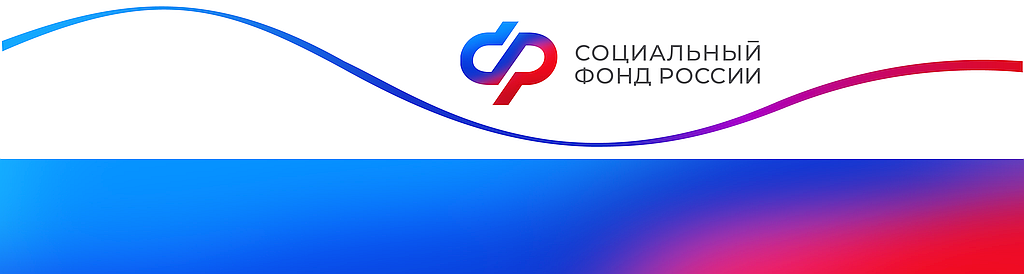 Отделение Фонда пенсионного и социального страхования РФпо Курской области___________________________________________________________305000 г. Курск,                              телефон: (4712) 51–20–05 доб. 1201ул. К.Зеленко, 5.                            Е-mail: pressa@46.sfr.gov.ruРегиональное Отделение Соцфонданазначило единое пособие родителям более 65,3 тысячи детей в 2023 годуОтделение СФР по Курской области  в ушедшем 2023 году назначило единое пособие родителям более 65,3тысячи детей до 17 лет и 1992  беременным женщинам.Напомним, что для оформления единого пособия дети и родители должны быть гражданами России и постоянно проживать в стране. С нового 2024 года вырос прожиточный минимум, влияющий на размер многих социальных выплат, в том числе единого пособия. Ежемесячное пособие женщинам, вставшим на учет в медицинской организации в ранние сроки беременности, выплачивается в размере 50, 75 или 100% величины прожиточного минимума для трудоспособного населения. В 2024 году оно составляет 7 327, 10 990,5 и 14 654 рубля соответственно.Ежемесячное пособие на ребенка в возрасте от 0 до 17 лет включительно выплачивается в размере 50, 75 и 100% величины прожиточного минимума для детей. В 2024 году — 6 874,5, 10 311,75 и 13 749 рублей соответственно.Напоминаем, что единое пособие назначается исходя из комплексной оценки нуждаемости семьи. В этом году среднедушевой доход не должен превышать величину прожиточного минимума на душу населения, то есть 13 444 рубля на одного члена семьи. При этом право семьи на пособие из-за повышения величины прожиточного минимума не пересматривается, поскольку уровень нуждаемости семьи в данной мере социальной поддержки рассчитывается на день обращения за ее предоставлением.Социальный фонд назначает единое пособие в удобном формате социального казначейства. Это значит, что родителям, как правило, достаточно подать заявление через портал госуслуг. Остальные сведения специалисты фонда проверят через систему межведомственного электронного взаимодействия. Также обратиться за пособием можно в клиентскую службу СФР или МФЦ.Единое пособие – мера государственной поддержки для семей с детьми до 17 лет и беременных женщин введена в России с 2023 года. Пособие заменило несколько ранее существовавших детских и материнских выплат. На выплату имеют право семьи с невысокими доходами меньше прожиточного минимума на человека. Чтобы средства получали те, кто в них действительно нуждается, при оформлении пособия Соцфонд проводит комплексную оценку нуждаемости семьи.